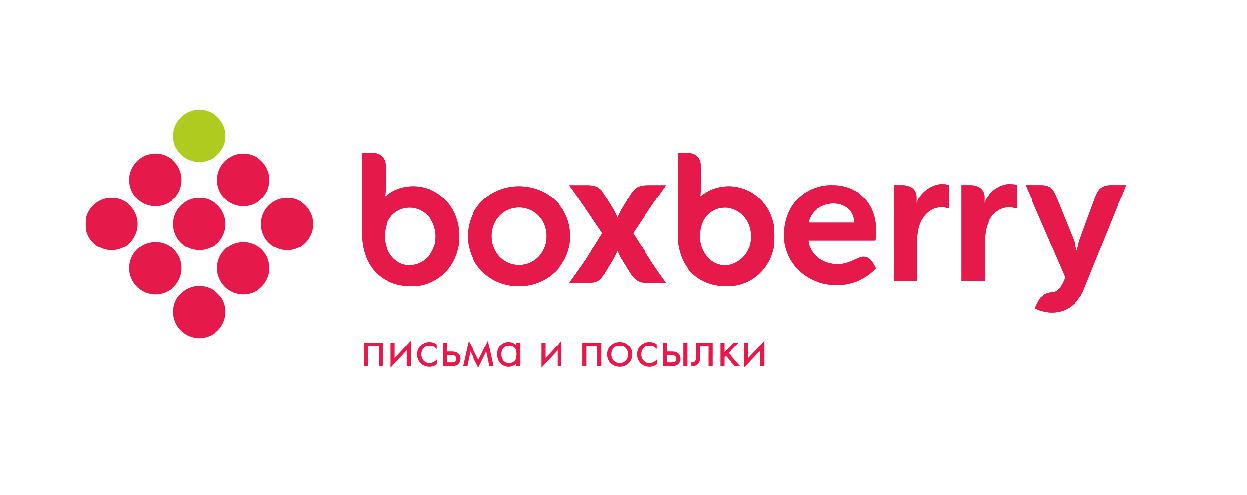 УСЛОВИЯ ОКАЗАНИЯ ТРАНСПОРТНО-ЭКСПЕДИТОРСКИХ УСЛУГ BOXBERRYНастоящие условия представляют собой публичную оферту для физических, юридических лиц, индивидуальных предпринимателей - предложение заключить договор оказания транспортно-экспедиторских услуг на указанных ниже условиях, опубликованных на сайте https://boxberry.ru (далее – сайт «Боксберри»).В соответствии с пунктом 2 статьи 437 Гражданского Кодекса Российской Федерации данный документ является публичной офертой. Настоящая публичная оферта на оказание услуг (далее – договор) заключается в особом порядке: путем акцепта настоящего договора, содержащего все существенные условия договора, без подписания сторонами. Настоящий договор имеет юридическую силу в соответствии со статьей 434 Гражданского Кодекса Российской Федерации и является равносильным договору, подписанному сторонами. Стороны определили, что к отношениям, регулируемым настоящим договором, применяется законодательство Российской Федерации.Нижеприведенные документы и сервисы, опубликованные на сайте «Боксберри», являются неотъемлемой составной частью данной оферты:«Регламент оказания транспортно – экспедиторских услуг»;«Требования к весу, габаритам, упаковке и маркировке грузов»;«Правила и ограничения, действующие при осуществлении международной доставки».«Вложения, запрещенные к отправке».Сервис «Рассчитать посылку» на сайте «Боксберри» для определения Тарифов и сроков оказания услуг «Боксберри».Настоящий договор является договором присоединения. Фактом, подтверждающим принятие изложенных ниже условий, и акцептом настоящей публичной оферты является заказ услуг и/или сдача груза и/или оплата услуг и/или получение груза (в соответствии с пунктом 3 статьи 438 Гражданского Кодекса Российской Федерации акцепт оферты равносилен заключению договора на условиях, изложенных в оферте). Настоящий договор считается заключенным с момента его акцепта и действует до исполнения сторонами всех своих обязательств по настоящему договору. Настоящий договор публикуется от имени любого участника экспресс-перевозок «Боксберри».ТЕРМИНЫИсполнитель – экспедитор, осуществляющий деятельность по оказанию транспортно- экспедиторских услуг (далее по тексту - «Боксберри»);Отделение «Боксберри» – подразделение «Боксберри», осуществляющее прием и выдачу грузов, а также отделения партнеров «Боксберри», выдающие груз (в том числе за рубежом);Клиент- лицо, заключившее с экспедитором договор транспортной экспедиции и принявшее на себя обязательство оплатить выполнение транспортно-экспедиционных услуг, оказываемых экспедитором;Отправитель – любое физическое лицо, юридическое лицо, индивидуальный предприниматель, передавшее «Боксберри» груз для осуществления дальнейшей его передачи Получателю.Получатель – любое физическое лицо, юридическое лицо, индивидуальныйпредприниматель, указанное в экспресс-накладной «Боксберри» в качестве Получателя груза;Груз - материальный объект, принятый для перевозки в установленном порядке в рамках Договора транспортной экспедиции в качестве груза. Перевозка груза может осуществляться любыми видами транспорта с использованием электронной информационной системы организации и отслеживания перевозок (https://boxberry.ru) в целях доставки данного груза до Получателя, в соответствии с экспресс-накладной, в течение минимально возможного и (или) фиксированного промежутка времени.Грузовое место (место) - это физически неделимый груз, который состоит из одного либо нескольких грузов, соединенных средствами пакетирования, имеющий определенные линейные размеры и форму и подготовленный к загрузке, транспортировке, хранению и выгрузке.Курьер – лицо, уполномоченное «Боксберри» для перевозки груза.Запрещенные предметы и вещества – груз (вложение), принятие к перевозке которого, запрещено законодательством Российской Федерации, законодательством любой страны, на/через территорию которой перевозится груз, а также признанный таковым в настоящих условиях;Экспресс - накладная «Боксберри» – первичный отчетный документ «Боксберри», согласно которому Отправитель осуществляет передачу груза, а Получатель осуществляет прием груза от «Боксберри». Документ содержит: сведения об Отправителе и Получателе, информацию о грузе, типе услуги, а также иную информацию, необходимую для осуществления транспортно-экспедиторских услуг. В качестве документа, подтверждающего оказание услуги, приема и передачи груза при международной доставке может быть использован документ аналогичного назначения в соответствии с применимым международным законодательством.ДОГОВОР ТРАНСПОРТНО-ЭКСПЕДИТОРСКИХ УСЛУГ«Боксберри» обязуется по поручению Клиента и за его счет организовать оказание услуг, связанных с перевозкой груза Клиента, а также иные услуги, указанные Клиентом в экспресс-накладной «Боксберри». Клиент обязуется принять и оплатить услуги «Боксберри».«Боксберри» производит организацию перевозки груза Получателю, а также оказание дополнительных услуг «Боксберри» в том числе при международной доставке. «Боксберри» самостоятельно определяет маршрут доставки и вид транспорта (автомобильный, железнодорожный, речной, морской, воздушный, иной), сочетание нескольких видов транспорта. Если условиями доставки не установлено иное, все необходимые сведения о Клиенте, типе услуги, характере груза, пункте назначения содержатся в экспресс-накладной «Боксберри», которая заполняется при передаче груза «Боксберри».Информация о территории оказания услуг, об адресах Отделений, сроках доставки грузов, тарифах и тарифных зонах указывается Исполнителем на сайте «Боксберри». Исполнитель вправе в одностороннем порядке вносить изменения в указные данные. О соответствующих изменениях «Боксберри» уведомляет Клиента не позднее, чем за пять календарных дней до вступления изменений в силу путем размещения изменений на сайте «Боксберри». С момента размещения новых данных обязанность «Боксберри» по уведомлению Клиента считается исполненной.ТИП УСЛУГИВ соответствии с условиями настоящего договора «Боксберри» оказывает следующие типы транспортно-экспедиторских услуг различных технологически и по цене:«Отделение – Отделение». Передача груза для перевозки осуществляется в Отделении «Боксберри». «Боксберри» заполняет и передает Отправителю экспресс-накладную «Боксберри» в бумажном виде. Экспресс-накладная «Боксберри» также оформляется в электронном виде и подписывается Отправителем в соответствии с п. 11.4 настоящего договора, либо собственноручной подписью. Получатель принимает груз в Отделении «Боксберри» в пункте назначения. Получатель подписывает экспресс-накладную «Боксберри» в электронном виде в соответствии с п. 11.4. настоящего договора, либо в бумажном виде - собственноручной подписью, подтверждая факт оказания услуг «Боксберри» по настоящему договору надлежащим образом. «Отделение – Дверь». Передача груза для перевозки осуществляется в Отделении «Боксберри». «Боксберри» заполняет и передает Отправителю экспресс-накладную «Боксберри» в бумажном виде. Экспресс-накладная «Боксберри» также оформляется в электронном виде и подписывается Отправителем в соответствии с п. 11.4 настоящего договора, либо собственноручной подписью. Курьер «Боксберри» передает груз Получателю в пункте назначения. Получатель подписывает экспресс-накладную «Боксберри» в бумажном виде, подтверждая факт оказания услуг «Боксберри» по настоящему договору надлежащим образом. При этом в данной экспресс-накладной «Боксберри» указывается графическое изображение подписи Отправителя, полученной в соответствии с п. 11.4 настоящего договора.«Дверь – Отделение». Передача груза для перевозки осуществляется «Боксберри» по месту нахождения Отправителя. Отправитель заполняет, подписывает и передает «Боксберри» экспресс-накладную «Боксберри» в бумажном виде вместе с грузом. Один экземпляр экспресс-накладной «Боксберри» остается у Отправителя, остальные передаются курьеру «Боксберри» для дальнейшей перевозки груза. Получатель принимает груз в Отделении «Боксберри» в пункте назначения. Получатель подписывает экспресс-накладную «Боксберри», подписанную Отправителем в бумажном виде, подтверждая факт оказания услуг «Боксберри» по настоящему договору надлежащим образом.«Дверь – Дверь». Передача груза для перевозки осуществляется «Боксберри» по месту нахождения Отправителя. Отправитель заполняет, подписывает и передает «Боксберри» экспресс-накладную «Боксберри» в бумажном виде вместе с грузом. Один экземпляр экспресс-накладной «Боксберри» остается у Отправителя, остальные передаются курьеру «Боксберри» для дальнейшей перевозки груза. Курьер «Боксберри» передает Получателю груз в пункте назначения. Получатель подписывает экспресс-накладную «Боксберри», подписанную Отправителем в бумажном виде, подтверждая факт оказания услуг «Боксберри» надлежащим образом.Возврат товара – услуги «Боксберри» по перевозке груза, переданного Отправителем при реализации его прав в качестве Потребителя в соответствии с Законом РФ от 07.02.1992 N 2300-1 «О защите прав потребителей», для передачи продавцу товара. Передача груза для перевозки осуществляется по выбору Клиента в соответствии с п. 3.1.2,- 3.1.4 настоящего договора. «Боксберри» передает Получателю груз по акту возврата отправлений. В этом случае Клиент подтверждает, что груз может быть передан Получателю совместно с иным грузом. Идентификация груза осуществляется по номеру экспресс-накладной «Боксберри». Получатель подписывает акт возврата отправлений, подтверждая факт оказания услуг «Боксберри» по настоящему договору надлежащим образом.ПРАВА И ОБЯЗАННОСТИ«Боксберри» обязан:Оказывать услуги в соответствии с условиями настоящего договора.Обеспечивать сохранность груза и целостность упаковки.Принять у Клиента либо лица, указанного Клиентом в экспресс-накладной «Боксберри» в качестве Отправителя, груз по весу, объему и количеству мест без досмотра и проверки содержимого упаковки на предмет работоспособности, внутренней комплектации, количества, наличия явных или скрытых дефектов, чувствительности к температурному воздействию.Предоставить Клиенту информацию о стоимости услуг (Тарифы и сроки доставки «Боксберри»).Выдать Клиенту документ, подтверждающий прием груза (экспресс-накладная «Боксберри»). При оказании услуг «Боксберри» транспортная накладная (ТН) и товарно-транспортная накладная (ТТН) Клиенту не предоставляются, отметки в ТН и ТТН Клиента «Боксберри» не проставляются. Представитель Клиента обязан проверить правильность данных, внесенных в экспресс-накладную «Боксберри» и удостоверить их своей подписью. Осуществлять бесплатное хранение груза в Отделениях в пункте назначения в течение 5 (пяти) рабочих дней.Направить Получателю уведомление о прибытии груза любым удобным «Боксберри» способом, а именно по электронной почте, смс-уведомлением, уведомлением в мессенджере (Viber, Vkontakte, WhatsApp и др.), по телефонной связи. Уведомление любым из указанных способов считается надлежащим и достаточным. Клиент несет ответственность за предоставление «Боксберри» полных и действующих контактов Получателя. Выдать Получателю груз в пункте назначения после полной оплаты услуг «Боксберри». «Боксберри» выдает груз с проверкой по количеству грузовых мест и по целостности упаковки груза, без возможности вскрытия такой упаковки перед получением, если иное не предусмотрено договором. Выдача груза осуществляется при предъявлении документа, удостоверяющего личность. Клиент также признает достаточным идентификацию Получателя с использованием кода получателя (4 знака), отправленного «Боксберри» Клиенту и/или Получателю по СМС на номер телефона, указанном Клиентом в экспресс-накладной «Боксберри». При получении отправления Получатель называет код получателя, а также один из идентифицирующих признаков: номер заказа/номер ЭН/номер телефона/ФИО Клиента/ФИО получателя. Исполнитель не несет ответственности за недоставку СМС с кодом получателя в случае некорректно указания клиентом номера телефона в экспресс-накладной «Боксберри».Выдача грузов с использованием кода получателя осуществляется с проверкой документов, удостоверяющих личность только при предъявлении соответствующего требования сотрудником отделения «Боксберри». В иных случаях, выдача грузов с использованием кода получателя осуществляется без проверки документов, удостоверяющих личность. Клиент обязуется не передавать сведения о полученном коде или ином идентификаторе третьим лицам, сохранять конфиденциальность указанных сведений.«Боксберри» вправе:Заключать от своего имени и в интересах Клиента договор с третьими лицами, в том числе договор перевозки груза. «Боксберри» осуществляет расчеты с перевозчиками от своего имени. Возложение исполнения обязательства на третье лицо не освобождает «Боксберри» от ответственности перед Клиентом за исполнение настоящего договора. Исполнение обязательств Боксберри третьими лицами, привлекаемыми для оказания услуг, приравнивается к надлежащему исполнению обязательств Боксберри по настоящему договоруУдерживать находящийся в его распоряжении груз до уплаты вознаграждения «Боксберри» и возмещения, понесенных им в интересах Клиента расходов. Причем удержание возможно не только в отношении груза, услуги по организации перевозки которого не оплачены, но и иного груза, находящегося у «Боксберри» на момент существования задолженности Клиента перед «Боксберри». В этом случае Клиент также оплачивает расходы, связанные с удержанием имущества, в том числе расходы «Боксберри» по хранению груза Клиента по тарифам «Боксберри».«Боксберри» вправе не приступать к исполнению договора при наличии просроченной задолженности Клиента перед «Боксберри» в соответствии со ст.328 ГК РФ. По истечении срока хранения груза «Боксберри» вправе по своему усмотрению возвратить Клиенту, утилизировать, реализовать груз. Клиент подтверждает, что он уведомлен и согласен с тем, что в случае реализации или утилизации груза, стоимость груза Клиенту не возмещается.По согласованию с Клиентом ( выраженному в подписании представителем Клиента экспресс-накладной «Боксберри», в которой указывается в качестве дополнительной услуга по дополнительной упаковке (короб, пакет, конверт,), осуществить дополнительную упаковку без вскрытия упаковки Клиента, за счет Клиента. «Боксберри» вправе, в целях безопасности, на свое усмотрение производить выборочную сверку внутритарного содержимого груза на предмет соответствия заявленного груза сопроводительным документам в присутствии лица, представляющего интересы Клиента/Отправителя/Получателя. Надлежащим лицом в данном случае признается лицо, предоставившее груз для отправки и предоставившее сопроводительные документы на груз, в частности накладные, сертификаты, оформленные Клиентом/Отправителем, либо лицо, прибывшее для получения груза с надлежаще оформленной доверенностью.«Боксберри» вправе утилизировать переданные к перевозке вложения, запрещенные к отправке. В одностороннем порядке изменять отделение выдачи груза при наличии причин, препятствующих выдаче груза в отделении, указанном Клиентом. Клиент обязан:Своевременно предоставить «Боксберри» полную, точную и достоверную информацию о свойствах и характере груза, условиях его перевозки, маркировке, весе (физическом/объемном), размере (длина/высота/ширина), а также о количестве мест и иную информацию, необходимую «Боксберри» для исполнения последним своих обязательств по настоящему договору, в том числе точную информацию о пункте назначения и Получателе груза, номерах упаковки (пломб, стикеров безопасности). В целях настоящего договора под маркировкой понимаются идентификационные условные обозначения, наносимые Отправителем на упаковку каждого грузового места (посылка, письмо, мешок, короб и так далее), содержащие данные, необходимые для надлежащей перевозки и сдачи груза Получателю. Ответственность за недостоверное указание информации/документов о грузе и Отправителе, Получателе, лежит на Клиенте. Клиент обязан возместить убытки «Боксберри», понесенные последним в результате получения недостоверной информации/документов. Клиент уведомлен и оформляя заказ дает свое согласие на то, что указанный им в заказе номер телефона может быть использован «Боксберри» согласно п. 9.7 настоящего договора. Своевременно предоставить «Боксберри» документы, необходимые для организации перевозки груза, осуществления различных видов государственного контроля, надзора, а также информацию об особых свойствах груза. Предоставить «Боксберри» в письменной форме информацию об условиях транспортировки груза. Если иное не установлено условиями доставки, при невозможности оказания услуг «Боксберри» в случае непредставления информации и документов, необходимых для оказания услуг, «Боксберри» осуществляет хранение груза на условиях настоящего Договора.Передать «Боксберри» груз в упаковке или таре, обеспечивающей целостность и сохранность груза, а также его товарный вид при его транспортировке и хранении. Если «Боксберри» принял груз в поврежденной упаковке/таре, «Боксберри» не несет ответственности за сохранность в неповрежденном виде такого груза. Клиент самостоятельно несет ответственность за последствия неправильной внутренней/внутритарной упаковки груза (бой, поломку, деформацию, течь и т.д.).Своевременно оплатить услуги «Боксберри», в том числе дополнительные. Изменение условий оказания услуг после сдачи груза «Боксберри» не освобождает Клиента от обязательства оплатить первоначально заказанные услуги.Получить или обеспечить получение груза в срок не позднее 5 рабочих дней с момента прибытия груза в отделение «Боксберри» в пункте назначения. Клиент не может ссылаться на то, что он не был уведомлен о прибытии груза, как на основание для просрочки его получения, в случае исполнения «Боксберри» обязательств, определенных п. 4.1.7 настоящего договора, а также случае не предоставления «Боксберри» корректных контактов Получателя. Не своевременное получение груза вследствие действий / бездействия Получателя (отсутствия либо не надлежащего оформления доверенности представителя Получателя, отсутствия документа, удостоверяющего личность Получателя или кода получателя и т.п.) не освобождает Клиента от ответственности за просрочку его получения.При получении груза проверить соответствие количества мест, указанного в сопроводительных документах, фактическому, сохранность упаковки и отсутствие доступа к содержимому. При выявлении разночтений составить акт претензии в присутствии представителя «Боксберри». В случае не составления акта и подписания сопроводительных документов, дальнейшие претензии к качеству данного груза «Боксберри» не принимаются.Оплатить услуги «Боксберри» по вынужденному хранению груза.При необходимости выдать «Боксберри» доверенность на совершение действий в интересах Клиента.При заказе услуг «Боксберри» по забору груза в городе отправления, Клиент гарантирует, что Отправитель, сдавший груз в соответствии с поручением Клиента, является надлежащим представителем Клиента. В случае отказа Отправителя передать груз «Боксберри», Клиент обязуется оплатить данные услуги по тарифам «Боксберри».При заказе услуг «Боксберри» по доставке груза Получателю по адресу, указанному Клиентом, Клиент гарантирует, что заявленный в заявке «Боксберри» Получатель, является надлежащим представителем Клиента. В случае не правомерного отказа Получателя от получения груза, Клиент обязуется оплатить данные услуги по тарифам «Боксберри».Оплатить простой транспортного средства «Боксберри». Простоем для целей настоящего договора считается нахождение транспортного средства «Боксберри» под погрузкой/выгрузкой свыше норматива, установленного в тарифах «Боксберри».ТАРИФЫСтоимость услуг определяется согласно Сервиса «Рассчитать посылки» на сайте «Боксберри», а также в соответствии с тарифами на дополнительные услуги, расположенные на сайте «Боксберри» (далее - Тарифы и сроки оказания услуг «Боксберри»). «Боксберри» вправе изменить стоимость услуг в одностороннем порядке. Об изменении стоимости услуг, «Боксберри» уведомляет Клиента не менее чем за пять календарных дней до вступления изменений в силу путем размещения новых тарифов на сайте «Боксберри». С момента размещения на сайте новых тарифов, обязанность «Боксберри» по уведомлению Клиента считается исполненной. «Боксберри» может производить обмеривание и взвешивание груза. Информация о размере, физическом и объемном весе груза отражается и хранится в базе данных программного обеспечения «Боксберри». Клиент соглашается с применением данных о размере и весе груза из системы «Боксберри» для проведения тарификации стоимости услуг, а также с целью определения размера и веса груза при их приеме и доставке.За основу определения стоимости услуг «Боксберри» берется наибольший объемный или физический (фактический) вес упакованного груза, если иное не предусмотрено Тарифами «Боксберри». Объемный вес (кг) рассчитывается по формуле: длина (см) * ширина (см) * высота (см) / 5000 (где 1 м3 = 200 кг).В случае, если после сдачи груза в Отделение/курьеру «Боксберри» Клиент отказывается от дальнейшего оказания транспортно-экспедиционных услуг, Клиент оплачивает расходы «Боксберри» по хранению груза Клиента по тарифам «Боксберри». Также Клиент обязан оплатить заказанные дополнительные услуги.РАСЧЕТЫОплата услуг «Боксберри» производится Клиентом согласно выбранной форме оплаты, указанной в экспресс-накладной «Боксберри». В случае, если в экспресс-накладной «Боксберри» выбран способ оплаты наличными или с помощью платежных карт и плательщиком указан Отправитель, то обязанность оплатить услуги «Боксберри» возникает в момент приема груза к перевозке, а если указан в качестве плательщика Получатель, то перед получением груза.Оплата Клиентом аванса в счет неопределенного количества услуг «Боксберри» в будущем, возможна без выставления «Боксберри» счета на сумму аванса. При отсутствии на момент выдачи груза авансаразмере, необходимом для оплаты услуг «Боксберри», выдача груза приостанавливается до момента поступления необходимых средств на расчетный счет «Боксберри». Использование внесенных в качестве аванса денежных средств в счет оказываемых услуг производится в момент оформления груза к перевозке, либо выдаче. Стороны определили, что денежные средства, полученные от Клиента в виде аванса либо переплаты, не являются коммерческим кредитом.Факт оказания услуг подтверждается подписанием соответствующих документов, указанных пп.3.1.1-3.1.5 настоящего договора или в документах аналогичного назначения, принятых в зарубежных странах. При этом может быть составлен акт об оказанных услугах. В этом случае, если в течение 5 (пяти) рабочих дней с момента получения акта, Клиент не подписал его, либо не направил «Боксберри» мотивированные возражения, акт считается подписанным со стороны Клиента.По заявке и за счет клиента «Боксберри» выдает Клиенту оригиналы первичных документов (акт и отчет об оказанных услугах за отчетный период), а также может организовать доставку данных документов Клиенту. Для этого Клиенту необходимо направить на это заявку с указанием наименования организации, ИНН, индекса и почтового адреса, контактного телефона.ГРУЗЫ И УПАКОВКАВес, габариты, упаковка и маркировка грузов осуществляется в соответствии с Требованиями к весу, габаритам, упаковке и маркировке Отравлений, расположенными на сайте «Боксберри» (далее – Требования). «Боксберри» вправе в одностороннем порядке вносить изменения в Требования, путем размещения на сайте «Боксберри» новых Требований за 5 (пять) календарных дней до вступления в силу изменений.Клиент гарантирует, что передаваемый «Боксберри» груз, не входит в список грузов, перевозка которых «Боксберри» не осуществляется по условиям оказания услуг, в том числе в соответствии с документами, указанными в преамбуле. В случае обнаружения «Боксберри» факта сдачи груза, входящего в список грузов, не принимаемых к перевозке, «Боксберри» в любой момент вправе приостановить оказание услуг и потребовать у Клиента незамедлительно забрать груз. В случае если груз не будет получен Клиентом в течение 2 (двух) рабочих дней, он может быть в любое время обезврежен или уничтожен «Боксберри», без возмещения убытков Клиенту. Клиент отвечает за убытки, причиненные «Боксберри» и третьим лицам в связи с хранением таких грузов, и обязуется в полном объеме оплатить фактически оказанные услуги «Боксберри», а также дополнительные расходы «Боксберри» на обработку такого груза, в том числе расходы, связанные с его уничтожением. Список грузов, не принимаемых перевозке, размещается «Боксберри» на сайте «Боксберри».Клиент передает «Боксберри» грузы в надлежащей упаковке, соответствующей действующим стандартам и обеспечивающей сохранность грузов. В случае принятия к перевозке грузов в ненадлежащей упаковке, «Боксберри» освобождается от ответственности за утрату, недостачу, повреждение грузов. В случае, если упаковка Грузов не является надлежащей и не соответствует действующим требованиям законодательства РФ, «Боксберри» производит упаковку грузов за счет Клиента. В противном случае «Боксберри» освобождается от ответственности согласно пункту 9.1 настоящего договора. Требованиями установлен перечень грузов, требующих по своей природе особых условий перевозки. В случае сдачи Клиентом груза, указанного в перечне, «Боксберри» вправе или дополнительно упаковать груз своими силами за счет Клиента (заключением настоящего Договора, Клиент выражает согласие с дополнительной упаковки, независимо от факта заказа услуги в экспресс-накладной «Боксберри» и обязуется оплатить услугу по дополнительной упаковке груза по тарифам, размещенным на сайте «Боксберри») или отказаться от приема такого груза. Эти правила применяются также в случае, когда грузы были сданы Клиентом под неправильным наименованием.Размеры сторон надлежащим образом упакованного груза, устанавливаются не больше 1,2м*0,8м*0,5м; сумма сторон не больше 250 см.; вес не превышает 15 кг., за исключением 9 тарифной зоны; по 9 тарифной зоне устанавливаются особые габариты и размеры груза: 0,4м*0,5м*0,35м; вес не может превышать 10 кг (тарифные зоны определяются по данным сайта «Боксберри» и могут быть изменены «Боксберри» в одностороннем порядке). Объявленная ценность может составлять сумму от 500 (пятисот) рублей до 200 000 (двухсот тысяч) рублей. В случае, если Клиент не указал объявленную стоимость, объявленная стоимость считается равной 500 (пятьсот) рублей.Настоящим Клиент уведомлен и согласен, что при перевозке груз Клиента размещается совместно с иным грузом других Клиентов; в процессе перевозки возможны перегрузки груза, без дополнительного уведомления Клиента. В случае осуществления услуг по типу, указанному в пп.3.1.3-3.1.5 настоящего договора, перегрузка производится в обязательном порядке. При хранении груза на складах/отделениях «Боксберри» и при перевозке груза не предусмотрен специальный терморежим.ДОПОЛНИТЕЛЬНЫЕ УСЛУГИПеречень дополнительных услуг, оказываемых Клиенту, указывается в экспресс- накладной, приведен в Регламенте и на сайте «Боксберри». Правила оказания дополнительных услуг и тарифы «Боксберри».При оказании транспортно-экспедиторских услуг «Боксберри» с условием оказания дополнительной услуги «Наложенный платеж» «Боксберри» по поручению Отправителя принимает у Получателя и перечисляет Отправителю денежные средства в счет оплаты стоимости вложения, находившегося в соответствующем грузе.При этом, Отправитель подтверждает, что:-указанные денежные средства являются стоимостью вложения, находившегося в соответствующем грузе. Объявленная стоимость груза определяется в соответствии с п. 7.4. настоящего договор и может не равняться стоимости вложения, находившегося в соответствующем грузе;-между Отправителем и Получателем заключен договор купли-продажи вложения, находившегося в соответствующем грузе;-после получения стоимости вложения, находившегося в соответствующем грузе, Отправитель самостоятельно выполнит все обязательства по уплате налогов, предусмотренные действующим законодательством, не привлекая «Боксберри» как налогового агента.ОТВЕТСТВЕННОСТЬ«Боксберри» несет ответственность перед Клиентом за утрату, недостачу или повреждение (порчу) груза после принятия его «Боксберри» и до выдачи груза Клиенту либо уполномоченному им лицу, если не докажет, что ущерб был причинен вследствие обстоятельств, которые «Боксберри» не мог предотвратить и устранение которых от него не зависело, в следующих размерах:- в случае полного повреждения порчи или полной утраты груза - в размере объявленной ценность и стоимости услуг по доставке соответствующего груза.- в случае утраты (недостачи) части груза или частичного его повреждения - в размере суммы, на которую понизилась объявленная ценность, а при невозможности восстановления поврежденного груза в размере объявленной ценности и стоимости услуг по доставке соответствующего груза.«Боксберри» осуществляет возмещение Отправителю реального ущерба за утрату, недостачу или повреждение (порчу) груза, а возмещение стоимости транспортно-экспедиторских услуг по утраченным, недостающим или повреждённым грузам производится лицу, непосредственно оплатившему услугу.Клиент несет ответственность за неисполнение своих обязательств по оплате стоимости услуг, оказываемых «Боксберри», в том числе в случае доставки груза на условиях оплаты Получателем, если последний по каким-либо причинам отказывается оплатить доставку. При нарушении сроков оплаты оказываемых услуг, «Боксберри» вправе потребовать от Клиента уплатить пени в размере 0,2% от суммы задолженности за каждый день просрочки. В случае нарушения сроков оплаты более чем на 10 календарных дней, «Боксберри» имеет право приостановить оказание услуг, предусмотренных договором, при этом «Боксберри» вправе удерживать грузы Клиента до полного погашения имеющейся задолженности. Клиент несет ответственность перед «Боксберри» в случае передачи «Боксберри» грузов (вложений), перевозка которых «Боксберри» не осуществляется по условиям оказания услуг, в размере полной суммы убытков.«Боксберри» не несет ответственности за неисполнение обязательств перед Клиентами за утрату, порчу (повреждение), недоставку груза или нарушение гарантированных сроков доставки груза, если будет доказано, что таковые произошли вследствие обстоятельств непреодолимой силы (форс-мажор), в том числе действий властей или государственных органов, забастовок, стихийных бедствий, военных действий, катастроф и других обстоятельств непреодолимой силы, а так же явлений природного или техногенного характера; повреждение содержимого груза, принятого Получателем в закрытом виде, при отсутствии внешних повреждений его упаковки и соответствии веса груза весу, определенному при его приеме Получателем; задержку, изъятие или уничтожение груза или его части в порядке, установленном законодательством Российской Федерации  законодательством страны, на/через территорию которой перевозится груз; содержание таможенных деклараций, в какой бы форме они ни были составлены Клиентом, и решения, принятые таможенными органами при таможенном контроле международных грузов; нарушение исполнения обязательств, являющихся следствием неточной, неполной или недостоверной информации, указанной Отправителем в экспресс-накладной «Боксберри»; повреждение грузов, переданных Отправителем без надлежащей упаковки либо в неисправной упаковке; преднамеренно или непреднамеренно переданные Отправителем сотруднику «Боксберри» вложения, запрещенные к отправке; неизвещение или несвоевременное извещение Отправителем/Заказчиком сотрудника Исполнителя об изменениях в заявке; невозможность оказания услуги по доставке в связи с отсутствием Отправителей и Получателей по предоставленным Клиентом/Заказчиком адресам; вскрытие, задержку, изъятие или уничтожение груза или его части по требованию государственных органов, в случае проведения последними оперативных мероприятий.В случае отказа лица, указанного Клиентом в качестве Получателя и/или плательщика от получения груза и/или оплаты счетов «Боксберри», Клиент несет солидарную ответственность перед «Боксберри» за надлежащее исполнение обязательств по данному договору.Клиент берет на себя полную ответственность, а также отказывается от каких-либо притязаний к «Боксберри» за последствия нарушения Клиентом обязанности не передавать сведения о полученном коде или ином идентификаторе третьим лицам, сохранения конфиденциальности указанных сведений.В случае непредставления Клиентом банковских реквизитов, а также других сведений, необходимых для осуществления перечисления денежных средств Клиенту - срок удовлетворения требований Клиента приостанавливается до получения «Боксберри» от Клиента указанных сведений. Кроме того, в случае непредставления Клиентом банковских реквизитов, «Боксберри» оставляет за собой право перечислить денежные средства Клиенту на банковскую карту, к которой привязан номер телефона, указанный Клиентом при оформлении заказа.ПРЕДЪЯВЛЕНИЕ ПРЕТЕНЗИЙВ случае возникновения со стороны Клиента претензий за утерю, повреждение или задержку груза или требований о возмещении других убытков, Клиент должен строго соблюдать правила следующей процедуры, при несоблюдении которой «Боксберри» оставляет за собой право отказать Клиенту в рассмотрении претензии:При получении груза Получатель делает запись в документе, подтверждающем факт оказания услуг, согласно пп. 4.1.1-4.1.5 настоящего договора, о повреждении груза, в противном случае «Боксберри» считает, что доставил груз в надлежащем состоянии.Для рассмотрения претензии о повреждении груза Клиенты должны представить содержимое груза и оригинальную упаковку для осмотра. При выявлении разночтений составить Акт претензии в присутствии представителя «Боксберри». В случае не составления акта и подписания сопроводительных документов, дальнейшие претензии к качеству содержимого груза «Боксберри» не принимаются.Клиент обязан известить «Боксберри» в письменном виде об утере или задержке груза в течение 21 (двадцати одного) дня  с даты, когда груз должен был быть доставлен, или с даты, когда Клиент был оповещен об утрате, повреждении или задержке в доставке. Клиент должен предъявить все документы, касающиеся груза и/или его утери, повреждения или задержки.В случае неурегулирования споров путем переговоров они подлежат рассмотрению мировых судей и в федеральных судах города Екатеринбурга Свердловской области, в Арбитражном суде Свердловской области.Клиент гарантирует, что не допустит, чтобы третьи лица, заинтересованные в грузе, предъявляли «Боксберри» претензии или совершали какие-либо действия в случае, если «Боксберри» не исполнил или ненадлежащим образом исполнил свои обязательства. Если же претензия или действия будут иметь место, Клиент обязуется оградить «Боксберри» от последствий таких претензий, действий и связанных с этим затрат.Клиент обязуется одновременно с предъявлением претензии предоставить «Боксберри» свои банковские реквизиты, ИНН и паспортные данные для осуществления возможности перечисления денежных средств по указанным реквизитам. ПРОЧИЕ УСЛОВИЯНастоящий Договор вступает в силу со дня заключения и действует в течение года. Действие договора пролонгируется на следующий год, если за 15 дней до окончания срока Договора ни одна из сторон не уведомит другую об отсутствии намерения продолжать договорные отношения. Действие настоящего Договора может быть прекращено досрочно по основаниям и в порядке, предусмотренным ст.ст.450-453 Гражданского Кодекса Российской Федерации.Документы, принятые сторонами в факсимильном/электронном виде, приравниваются к оригиналам и имеют равную с ними юридическую силу до того момента, пока стороны не обменяются такими документами в оригиналах или иной надлежащей форме. В случае невыполнения этой обязанности, факсимильные и электронные копии сохраняют юридическую силу и являются действительными до момента передачи оригиналов документов.Согласие Клиента на обработку его персональных данных, подтверждается Клиентом путем акцепта настоящего Договора. Подписывая экспресс-накладную «Боксберри», Клиенты, Отправители и  Получатели подтверждают свое согласие на обработку персональных данных и конфиденциальной информации. Клиент подтверждает, что в соответствии с Федеральным законом «Об электронной подписи» (от 06.04.2011 63-ФЗ), Федеральным законом «О бухгалтерском учете» (от 21.11.1996 №129-ФЗ), Федеральным законом «Об информации, информационных технологиях и о защите информации» (от 27.07.2006 № 149-ФЗ) экспресс-накладная «Боксберри» может быть подписана Клиентом простой неквалифицированной электронно-цифровой подписью (ЭЦП) с использованием планшета для цифровой подписи Wacom, а при выдаче груза - Получателем с использованием кода получателя в качестве простой электронной подписи Получателя. При выдаче грузов с использованием кода получателя Экспресс-накладная «Боксберри» подтверждающая получение груза в бумажном виде не составляется. По требованию Получателя Боксберри предоставляет ему экспресс-накладную в бумажной форме. В случае отказа Получателя от получения груза, по которому идентификация  Получателя осуществлялась с использованием кода получателя, «Боксберри» проводится процедура отказа от получения груза с обязательным составлением документа в бумажной форме. В этом случае экспресс-накладная «Боксберри» с подтверждением Получателя в получении через Боксберри не составляется и факт выдачи груза Получателю отсутствует.В случае заключения Клиентом договора на оказание услуг по организации доставки Груза на условиях Сервиса «Авито Доставка», размещенных на сайте https://www.avito.ru/info/delivery_terms (далее – Условия сервиса «Авито Доставка»), к отношениям, связанным с оказанием услуг по организации доставки такого Груза применяются Условия сервиса «Авито Доставка».В случае заключения Клиентом договора на оказание услуг по организации доставки Груза на условиях Сервиса «Чердак», размещенных на сайте https://cherdak.io/offer/(далее – Условия сервиса «Чердак»), к отношениям, связанным с оказанием услуг по организации доставки такого Груза применяются Условия сервиса «Чердак», имеющие преимущественную силу перед условиями настоящего договора.Документы, указанные в преамбуле, являются специальными и имеют приоритет по отношению к условиям настоящего договора.